Proje Başlığı: 	Proje süresi belirtildi. 	Proje yürütücüsü ve araştırmacıların adı ve adresleri belirtildi.	Projeyi destekleyen diğer kuruluşların katkısı belirtildi.	Proje bütçesi eklendi.	Proje Giderlerine ait proforma faturalar eklendi.	Proje özeti verildi. 	Anahtar kelimeler verildi. 	Projenin amacı verildi. 	Projenin önemi belirtildi. 	Materyal ve yöntem verildi. 	Araştırma olanakları açıklandı. 	Bütçe gerekçesi belirtildi. 	Önerilen süreye uygun olarak çalışma planı verildi.	Konu ile ilgili literatür taraması özetlendi. 	Kaynak listesi verildi. 	Proje yürütücüsünün ve araştırmacıların projeleri ve bu projelerden yapılan yayın listesi verildi.	BAP destekli projelerden yapılan yayınlardan BAP'a atıf yapıldığı kanıtlandı.	Proje yürütücüsü ve araştırmacıların özgeçmişleri (ARBİS veya YÖKSİS sisteminden alınacak özgeçmiş veya sisteme kayıtlı olmayanlar için kendilerinin hazırlayacakları özgeçmiş) verildi. Proje başvuru dosyasına eklendi.	İngilizce başlık verildi. 	Öğrenci belgesi eklendi. (Öğrenci varsa)	Başvuru formu Proje Yürütücüsü tarafından imzalandı. 	Etik kurul kararı eklendi. (Araştırmada insan ve/veya hayvan denek kullanımı gerekiyor ise, kapsam ve niteliğine göre ilgili etik kuruldan alınır.)	Proje başvuru dosyası 1 (bir) kopya halinde BAP Yönergesi usul ve esaslarına uygun olarak ekleriyle birlikte teslim edildi.Proje Yürütücüsü					              Tarih:Adı Soyadı, Unvanı: 						  İmza: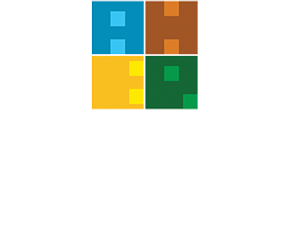 ALANYA ÜNİVERSİTESİBİLİMSEL ARAŞTIRMALAR PROJESİ (BAP) BAŞVURU DOSYASI KONTROL LİSTESİ